Приглашаем на службу.Отдел МВД России по Усть-Катавскому городскому округу приглашает на службу молодых людей:1.Полицейский патрульно-постовой службы полиции.2. Полицейский (водитель).
Требования к кандидатам:

- возраст до 35 лет;- образование не ниже среднего (полного) общего;
- отсутствие судимости.

Гарантии для сотрудников полиции: 
- достойная заработная плата; 
- ежегодный отпуск от 40 календарных дней; 
- ежегодный бесплатный проезд по России сотрудника и одного члена его семьи к месту отпуска и обратно; 
- бесплатная медицинская помощь в ведомственных лечебных учреждениях для сотрудников и членов их семей; 
- льготная пенсия после 20 лет службы в ОВД, включая службу в Вооруженных силах; 
- возможность получения высшего образования в учебных организациях МВД России.
   По вопросам поступления на службу обращаться в отделение по работе с личным составом отдела по адресу: г. Усть-Катав, ул. Строителей, 1,каб. № 30
При себе иметь: паспорт, военный билет, трудовую книжку, документы об образовании.
Дополнительная информация по телефону:Начальник отделения по работе с личным составом -  Кочугаев Вячеслав Петрович, тел  8 (35167) 3-13-70, 8-999-371-12-59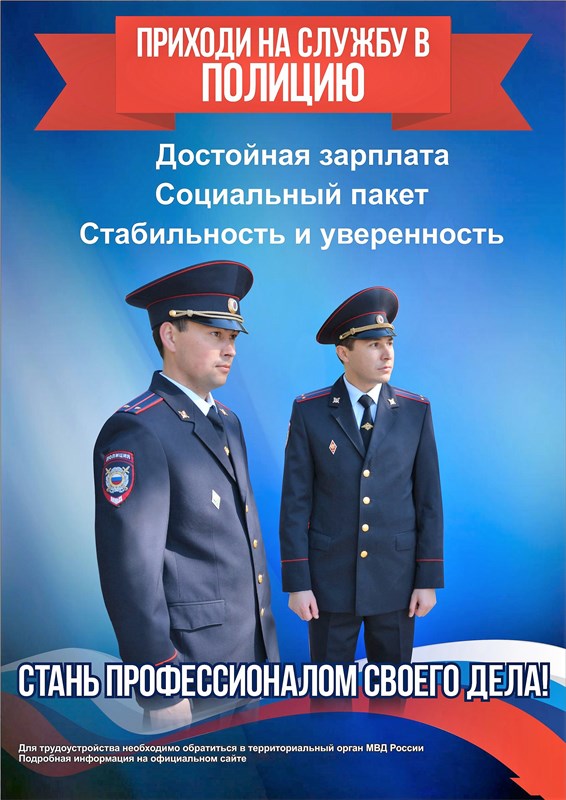 